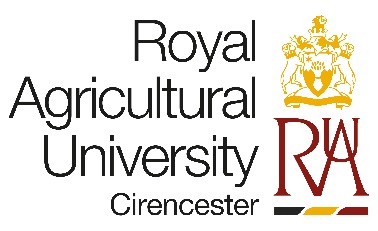 PROGRAMME SPECIFICATIONBSc Bloodstock & Performance Horse ManagementThe programme comprises three years duration inclusive of a 20- week compulsory sandwich employment period at year 2. There is, however, the opportunity of an intercalated year between the second and final year, or indeed to study the programme part time over a period of 6 years.  A Credit Accumulation and Transfer Scheme (CATS) is adopted by the University which requires students to achieve a total of 120 credits from each year of full time academic study. Successful completion of each full module results in the award of 15 credits, half-module 7.5 and a double module, 30.0 credits. For the award of BSc (Hons), a total of 360 credits must be accumulated, comprising 120 at FHEQ level 4, 120 at level 5 and a further 120 credits at level 6.  Year 1 of the Bloodstock and Performance Horse Management degree consists solely of core (compulsory) modules (all worth 15 credits): 1040 	Equine Evolutionary Anatomy1034 	Personal Development Planning1247   Breeding and Genetics1003 	The Business Environment1248   Equine Bioveterinary Science 11235	British Bloodstock Production1010 	Equine Industry1033 	Business Finance   Year 2 2255  Soil and Grassland for Equestrian Use (15 credits)2014  Equine Law (7.5 credits)2069  Rural Business Enterprise (15 credit)2166  Equine Business Finance & Taxation (15 credits)2252   Equine Research and Ethics (7.5 credits)2239	Global Bloodstock Industry (15 credits)2254   Equine Nutrition and Training (15 credits)2036 Sandwich Placement Incorporating Personal Development Planning (30 credits)Year 3   In year 3, the element of choice is broadened with only  5  compulsory core modules and an extensive choice of electives from which you must select 2. The choice of honours project title is also yours to decide.Core:3224   Advances in Equine Science (15 credits)3206	Equine Breeding Management (15 credits)3217	Advances in Training the Equine Athlete (15 credits)3015E Honours Research Project (30 credits)3226   The Irish Bloodstock Industry (Study tour: 15 credits)Electives:3224 - Advances in Equine Science Thurs 9-11am, Sem23206 - Equine Breeding Management Fri 9am-12noon, Sem23226 - The Irish Bloodstock Industry (study tour) No taught sessions, Sem23009 - Agricultural & Equine Journalism Mon 9am-12noon, Sem23002 - Equine Developments (7.5 credits) Mon 2-4pm, Sem23225 – Negotiation in Business (7.5 credits) Tues 11am-1pm, Sem2 3081 - Consumer Behaviour Thurs 2-4pm, Sem23200 - Equine Health Thurs 1-3pm, Sem2Student workloadAll full-time academic programmes at the RAU are constructed using a selection of modules divided into two semesters. Each module requires engagement with a variety of learning activities. Successful completion of module assessments will result in the award of credits, and students are required to achieve a total of 120 credits for each semester of a full-time programme.The credit system is used to ensure a balanced workload across each semester programme, with each credit point representing a notional learning time of 10 hours of student work. Thus a 15-credit module will require a notional input of 150 hours of work, and a complete semester of 120 credits will require 1200 hours of work, or approximately 40 hours per week.Within this total time, students can expect to participate in formal timetabled activities; such as lectures, seminars, tutorials, practicals and visits; for approximately one third of the total time – usually around 2 hours per week for a 15-credit module studied over 15 weeks of a semester. Thus the majority of module activities; such as reading around the subject, preparing for tutorials and seminars, preparing for, and completing, module assessments and revision for, and sitting, examinations; will take place outside of these scheduled activities, but are an essential part of a student’s learning journey.Students attempting to short-cut their learning activities may find themselves experiencing difficulties as each module progresses, and as the level of assumed understanding increases. Thus it is vitally important that new students establish an effective routine for their studies as soon as possible. Maintaining a balanced workload from the start of the programme will help to avoid intense periods of activity, and ensure knowledge and understanding gradually develop throughout the year in readiness for any end-of-module examinations.This programme does not contain specific work based learning outside of the 20-week work placement in year 2.QAA Honours Degree Subject Benchmark Statement for Agriculture, Horticulture, Forestry, Food and Consumer Sciences (2009) Link QAA Honours Degree Subject Benchmark Statement for Biosciences (2015) LinkCandidates must be able to satisfy the general admissions requirements of the Royal Agricultural University in one of the following ways: School or College Leavers GCSE or Equivalent Maths, English and three other subjects at grade C or higher. There should ideally be passes in Biology and/or Chemistry, or a Combined Science programme. Grade D is not accepted as a pass. A/S and A2 Levels The course requires 240 points or more from a minimum of 2 A levels. Subjects can only count ONCE towards the score either at A/S or A2 level and points cannot be achieved by A/S levels alone. A science subject is preferred (biology chemistry, psychology, physical education). Scottish Highers/Leaving Certificate Six subjects to be passed, at grade C or higher, 4 of which must be at Higher Level. Irish Highers/Leaving Certificates Five Highers at Grade C or higher. BTEC ND/NCOverall Merit pass in relevant subject. HND Pass qualifies for entry if in relevant discipline. A Merit or above may allow second year entry. International Baccalaureate A Pass is required. The European Baccalaureate is accepted on the same basis. GNVQ Overall Merit or above at advanced (Level III) level in a relevant subject. AVCE Double Award CC Other Candidates with an equivalent standard of education approved by the Royal Agricultural University Consideration will be given on an individual basis to mature applicants with experience of equine or its related industries who may lack formal qualifications.For module sheets for this programme, please follow this link:http://www.rau.ac.uk/study/undergraduate-study/module-detailsAwarding institutionRoyal Agricultural UniversityTeaching institutionRoyal Agricultural UniversityCentre responsible for the programmeSchool of Equine Management & ScienceProgramme ManagerFinal award title(s)BSc(Hons) Interim Award TitlesCertHE, DipHE, BSc Bloodstock & Performance Horse ManagementAcademic level on Framework for Higher Education Qualifications (FHEQ)Level 6UCAS code(s)W529Relevant QAA Subject Benchmark Statement(s) and other reference points, e.g. FD qualification benchmarkQAA Honours Degree SubjectBenchmark Statement for Agriculture, Horticulture, Forestry, Food and Consumer Sciences (2009)QAA Honours Degree Statement for Biosciences (2015)Details of accreditation by a professional/statutory bodyN/AMode of deliveryFull-time and part-timeLanguage of studyEnglishAQSC approval dateApril 2016Valid fromDate of validation: 2016Date current document revised: September 2018For office use onlyFor office use onlyValid to2021VersionV1Educational aims of the programmeEducational aims of the programmeThe Programme Management Group (PMG) intends that the following capability statements will provide an overarching framework for all its graduates, and inform specific course aims and outcomes. Thus the PMG expects that all graduates will: (i) Apply creative, critical and compassionate thinking processes to social and organisational issues. (ii) Develop communication abilities using people, ideas, texts, media and technology. (iii) Work with, manage and lead others in ways which value their diversity and equality and which facilitates their contribution to the organisation and the wider community. (iv) Acquire and apply appropriate management, technical and practical skills and knowledge. (v) Display an ability to reflect on and learn from one’s own experiences. (vi) Recognise and accept continuing learning as being central to one’s capacity to realise potential. (vii) Develop, express and be able to defend personal values, beliefs and ethics. (viii) Hold a perspective which acknowledges local, national and international issues. (ix) Value a citizenship role which is connected to and responsible for the social, environmental, political and economic systems in which we live. In relation to the above general capability statements, this programme aims to: i. Provide a comprehensive understanding of the fundamental principles of scientific investigation to underpin equine management practice ii. Enable students to develop intellectual, professional and transferable skills to be able apply equine science and business studies to management practice. iii. Provide students with opportunities to develop their individual interests through choice of work placement, three final-year electives and Honours Project (dissertation) topic. iv. Prepare students for careers in the equine industry through the integration of University teaching and sandwich employment experience. The Programme Management Group (PMG) intends that the following capability statements will provide an overarching framework for all its graduates, and inform specific course aims and outcomes. Thus the PMG expects that all graduates will: (i) Apply creative, critical and compassionate thinking processes to social and organisational issues. (ii) Develop communication abilities using people, ideas, texts, media and technology. (iii) Work with, manage and lead others in ways which value their diversity and equality and which facilitates their contribution to the organisation and the wider community. (iv) Acquire and apply appropriate management, technical and practical skills and knowledge. (v) Display an ability to reflect on and learn from one’s own experiences. (vi) Recognise and accept continuing learning as being central to one’s capacity to realise potential. (vii) Develop, express and be able to defend personal values, beliefs and ethics. (viii) Hold a perspective which acknowledges local, national and international issues. (ix) Value a citizenship role which is connected to and responsible for the social, environmental, political and economic systems in which we live. In relation to the above general capability statements, this programme aims to: i. Provide a comprehensive understanding of the fundamental principles of scientific investigation to underpin equine management practice ii. Enable students to develop intellectual, professional and transferable skills to be able apply equine science and business studies to management practice. iii. Provide students with opportunities to develop their individual interests through choice of work placement, three final-year electives and Honours Project (dissertation) topic. iv. Prepare students for careers in the equine industry through the integration of University teaching and sandwich employment experience. Learning Outcomes of the ProgrammeLearning Outcomes of the ProgrammeLearning OutcomesTeaching, learning and assessment strategies A. Knowledge and understanding A. Knowledge and understandingA knowledge and understanding of:A1. The UK and international bloodstock and performance horse      industries A2. Science and practice of equine production A3. Advances in equine scienceA4.Equine industry and current issuesA5.Environmental and sustainability issues in the context of bloodstock and      performance horse managementA6. Legal and political issues of equine businessA7. Business and Financial ManagementTeaching Learning methods and assessment strategiesLectures, workshops, study visits, visiting speakers. Written report & examination. Lectures, workshops and study visits. Examinations and written reports. Lectures, workshops and study visits. Examinations and written reports. Lectures, workshops and study visits. Examination.Lectures, workshops and study visits. Examinations and written reports. Lectures & workshops Examination Lectures & workshopsWritten report & examinationB. Intellectual skillsB. Intellectual skillsA knowledge and understanding of:B1.	Understand subject-specific theories, concepts and principles.B2.	Reference appropriate sources.B3.	Develop strategies for the appropriate selection of relevant information from wide sources and a large body of knowledge.B4.	Synthesise information from a number of sources in order to obtain a coherent understanding.B5.	Develop and utilise problem-solving skills.B6.	Develop skills for data handling and analysis.B7.	Critically appraise and articulate arguments.Teaching Learning methods and assessment strategiesTeaching Learning methods and assessment strategies Lectures, workshops, practicals. Examinations, reports and practicals. Lectures, workshops, tutoring. Written reports. Lectures, workshops, tutoring. Written reports. Imbedded study skills and tutoring. Lectures, workshops, tutoring. Written reports, practical and written examinations. Lectures, workshops, tutoring. Written reports, practical and written examinations. Lectures, workshops, tutoring.  C. Practical / professional skills C. Practical / professional skillsA knowledge and understanding of:C1.	Understand the practical implications of feeding livestockC2.	The safe use of laboratory analytical techniques and practicesC3.	Draw up financial management plansC4	Take on responsibility in a practical working situation.  C5	Have an awareness of legal and ethical obligations pertaining to personnel and animals within the equine industryC6	Visual appraisal of a live animalC7	Review and appraise breeding programmesTeaching Learning methods and assessment strategiesPractical sessions and workshops. Work placement Lectures, workshops and work placement. Coursework, examinations and personal development planning. Lectures, workshops and seminars. Coursework and examinations. Coursework & external visitsLectures, workshops and seminars. Coursework and examinations D. Transferable skillsD. Transferable skillsA knowledge and understanding of:D1.	Communicate clearly and effectively in English.D2.	Develop team working skills.D3.	Source information and apply knowledge, systematically and 	appropriately.D4.	Develop reflective skills to examine personal practice.D5.	Manage time and tasks, seek advice when appropriate, prioritise work.D6.	Business skills and numeracy.Teaching Learning methods and strategiesEmbedded into lectures, workshops, written and oral assessments. Embedded into lectures, workshops, written, practical and oral group assessments. Embedded into lectures, workshops and tutoring. Written and oral assessments. Embedded into lectures, workshops, work placement and personal development planning. Coursework and oral presentation. Embedded into lectures, workshops, work placement and personal development planning. Written and oral/practical assessments. Lectures and workshops. Coursework and examinations. Assessment MapLevelCore ModuleCoursework %Written exam %Practical assessment %41003E50504103410041040406041033100410101004123510041247100412485050520694060522391005225510052254505052014100521666040522521005203610063217406063015E80206320640606322440606322610063079100Programme structureWork-based learningReference Points and benchmarksEntry Criteria where these differ from the RAU standardModule reference sheetsCurriculum map[Include a full map showing where each of the programme learning outcomes is summatively assessed within the core modular programme]Curriculum map[Include a full map showing where each of the programme learning outcomes is summatively assessed within the core modular programme]Curriculum map[Include a full map showing where each of the programme learning outcomes is summatively assessed within the core modular programme]Curriculum map[Include a full map showing where each of the programme learning outcomes is summatively assessed within the core modular programme]Curriculum map[Include a full map showing where each of the programme learning outcomes is summatively assessed within the core modular programme]Curriculum map[Include a full map showing where each of the programme learning outcomes is summatively assessed within the core modular programme]Curriculum map[Include a full map showing where each of the programme learning outcomes is summatively assessed within the core modular programme]Curriculum map[Include a full map showing where each of the programme learning outcomes is summatively assessed within the core modular programme]Curriculum map[Include a full map showing where each of the programme learning outcomes is summatively assessed within the core modular programme]Curriculum map[Include a full map showing where each of the programme learning outcomes is summatively assessed within the core modular programme]Curriculum map[Include a full map showing where each of the programme learning outcomes is summatively assessed within the core modular programme]Curriculum map[Include a full map showing where each of the programme learning outcomes is summatively assessed within the core modular programme]Curriculum map[Include a full map showing where each of the programme learning outcomes is summatively assessed within the core modular programme]Curriculum map[Include a full map showing where each of the programme learning outcomes is summatively assessed within the core modular programme]Curriculum map[Include a full map showing where each of the programme learning outcomes is summatively assessed within the core modular programme]Curriculum map[Include a full map showing where each of the programme learning outcomes is summatively assessed within the core modular programme]Curriculum map[Include a full map showing where each of the programme learning outcomes is summatively assessed within the core modular programme]Curriculum map[Include a full map showing where each of the programme learning outcomes is summatively assessed within the core modular programme]Curriculum map[Include a full map showing where each of the programme learning outcomes is summatively assessed within the core modular programme]Curriculum map[Include a full map showing where each of the programme learning outcomes is summatively assessed within the core modular programme]Curriculum map[Include a full map showing where each of the programme learning outcomes is summatively assessed within the core modular programme]1003E Business Environment 1003E1034 Personal Development Planning 10341247 Breeding & Genetics1040 Equine Anatomy1248 Equine Bioscience 11235 British Bloodstock Production1010 Equine Industry1033 Business Finance2255 Soil & Grassland for Equestrian Use2014 Equine Law 2069 Rural Business Enterprise 20692166 Equine Business Fiancne & Taxation2252 Equine Research & Ehtics 2239 Global Bloodstock Industry2254 Equine Nutrition & Training2036 Sandwich Placement3224 Advances in Equine Science3206 Equine Breeding Management3217 Advances  in Training the Equine Athlete3015E Honours Research ProjectA) Knowledge and understanding of:  A1A2A3A4A5A6B) Intellectual Skills:B1B2B3B4B5B6B7C) Subject/Professional/Practical Skills:C1C2C3C4C5C6C7D) Transferable Skills and Other Attributes:D1D2D3D4D5D6